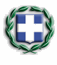 ΕΛΛΗΝΙΚΗ ΔΗΜΟΚΡΑΤΙΑ                                                   Κασσανδρεία 05/11/2019ΝΟΜΟΣ ΧΑΛΚΙΔΙΚΗΣ                                		        Α.Π.  ΔΥΝ.Π.Δ.Δ. ΑΘΛΗΤΙΚΟΣ ΟΡΓΑΝΙΣΜΟΣΔΗΜΟΥ ΚΑΣΣΑΝΔΡΑΣΤηλ. (23743) – 50 167FAX (23743) – 50 175Email: athlitorgkas@gmail.com			ΑΝΑΚΟΙΝΩΣΗΟ Αθλητικός Οργανισμός Δήμου Κασσάνδρας (Α.Ο.Δ.Κ) ανακοινώνει την έναρξη των προγραμμάτων άθλησης για όλους (Π.Α.γ.Ο) 2019-2020. Τα προγράμματα θα υλοποιηθούν από τις 11/11/2019 έως και τις 10/06/2020. Οι ενδιαφερόμενοι-ες από τα Δημοτικά Διαμερίσματα Κασσάνδρειας Φούρκας, Καλάνδρας Καλλιθέας, Αθύτου, Νέας Φωκαίας Κρυοπηγής και Πολυχρόνου μπορούν να επικοινωνούν με την Γυμνάστρια Ζαφειρίου Μαγδαληνή στο τηλέφωνο 6982771496. Οι ενδιαφερόμενοι-ες από τα Δημοτικά Διαμερίσματα Νέας Σκιώνης, Αγίας Παρασκευής, Παλιουρίου, Πευκοχωρίου, Χανιώτης μπορούν να επικοινωνούν με την Γυμνάστρια Στενού Χαρίκλεια στο τηλέφωνο 6980649826. 	   -Ο-                                                                                                               ΠΡΟΕΔΡΟΣ του Α.Ο.Δ.Κ                                                                                                                 ΣΕΡΕΤΗΣ ΙΩΑΝΝΗΣ